米沢少年少女発明クラブニュース　H30.5.12　入校式　ペーパークラフト　チャレコン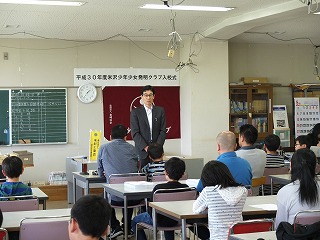 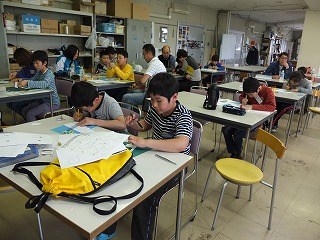 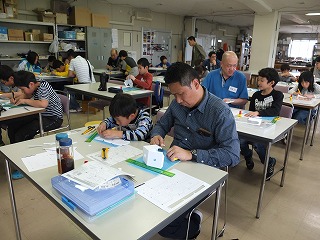 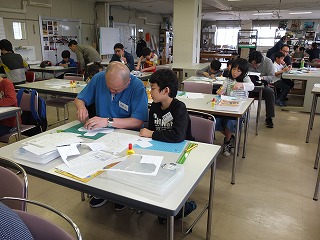 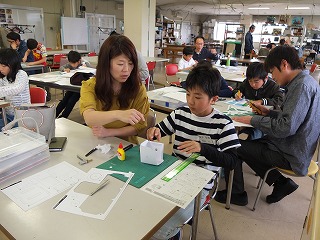 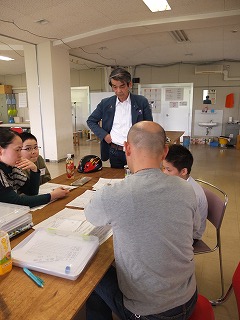 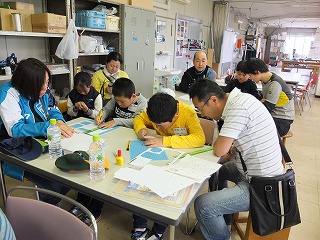 